NoEğitim AdıEğitimi VerenPlanlanan TarihGerçekleşen TarihKatılımcıEğitim Süresi1Genel İş Sağlığı ve Güvenliği Kurallarıİş Güvenliği UzmanıTüm Personel1 saat *2İş Kazaları ve Meslek Hastalıkların Sebepleri ve İşyerindeki Risklerİş Güvenliği Uzmanıİşyeri HekimiTüm Personel½ saat *3Kaza, Yaralanma ve Hastalıktan Korunma Prensipleri ve Korunma Tekniklerinin Uygulanmasıİş Güvenliği Uzmanıİşyeri HekimiTüm Personel½ saat *4İş Ekipmanlarının Güvenli Kullanımıİş Güvenliği Uzmanıİlgili Personel½ saat5Çalışanların Yasal Hak ve Sorumluluklarıİş Güvenliği UzmanıTüm Personel½ saat *6İlk Yardım, Kurtarmaİşyeri HekimTüm Personel½ saat*7İşyerinde Güvenli Ortam ve Sistemleri Kurmaİş Güvenliği UzmanıBölüm Sorumluları1 saat8Risk Analizi ve Ramak Kala İş Güvenliği UzmanıBölüm Sorumluları1 saat 9Kişisel Koruyucu Donanım Kullanımıİş Güvenliği Uzmanı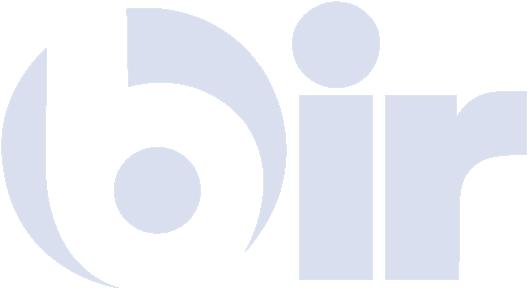 İlgili Personel½ saat NoEğitim AdıEğitimi VerenPlanlanan TarihGerçekleşen TarihKatılımcıEğitim Süresi10Uyarı İşaretleriİş Güvenliği UzmanıTüm Personel½ saat *11Kimyasal, Fiziksel ve Biyolojik Maddelerle Ortaya Çıkan Risklerİşyeri HekimiTüm Personel½ saat *12Temizlik ve Düzenİşyeri HekimiTüm Personel½ saat*13Yangın Olayı ve Yangından Korunmaİş Güvenliği UzmanıTüm Personel½ saat*14Termal Konfor Şartlarıİş Güvenliği UzmanıTüm Personel½ saat*15Ergonomiİşyeri HekimiTüm Personel½ saat*16Elektrik, Tehlikeleri, Riskleri ve Önlemleriİş Güvenliği Uzmanıİlgili Personel½ saat17Ekranlı Ekipmanlarla Çalışmaİşyeri HekimiTüm Personel½ saat*